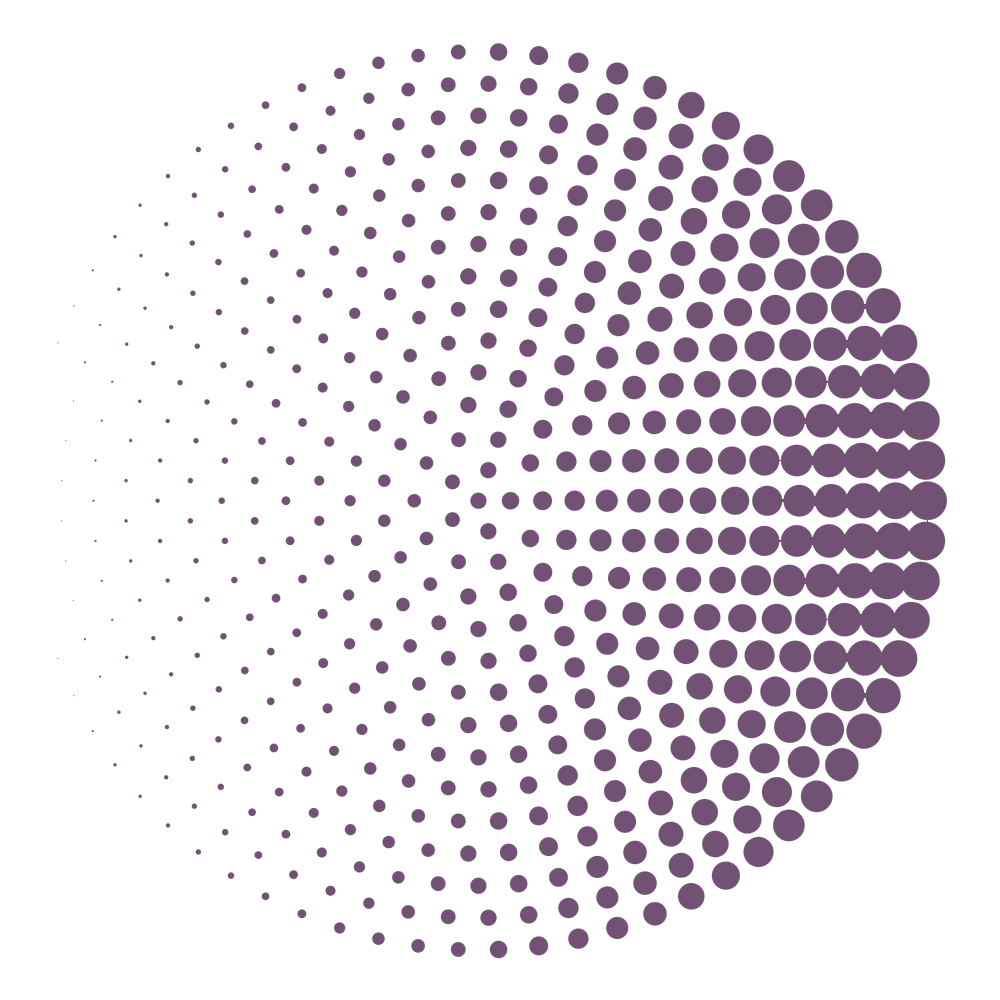 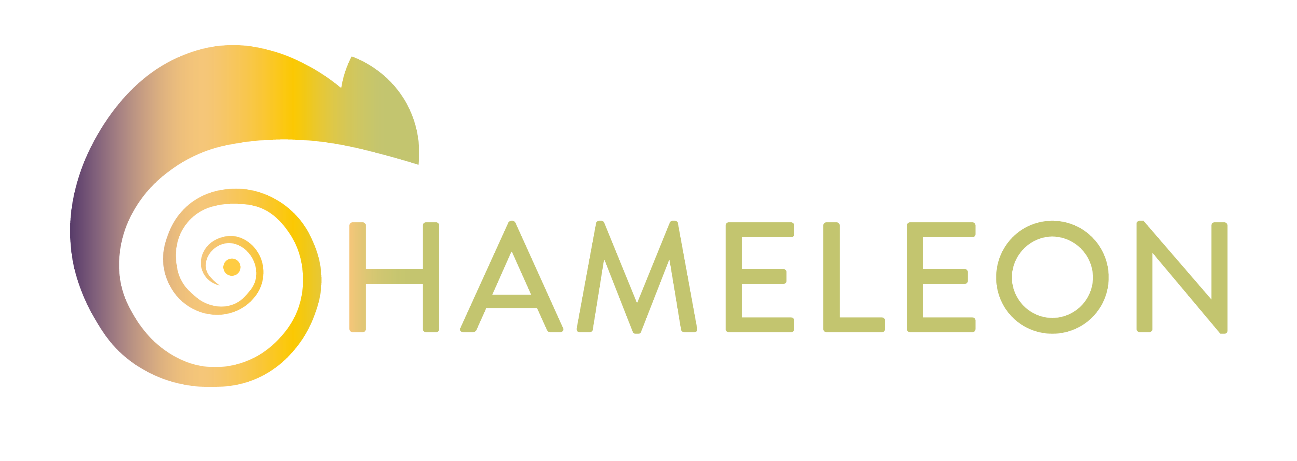 Open Call #2 Proposal[ACRONYM] – [SUB-PROJECT TITLE][BENEFICIARY NAME]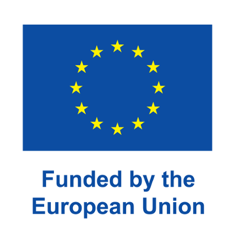 Funded by the European Union. Views and opinions expressed are however those of the author(s) only and do not necessarily reflect those of the European Union or the European Research Executive Agency. Neither the European Union nor the European Research Executive Agency can be held responsible for them.A Holistic Approach to Sustainable, Digital EU Agriculture, Forestry, Livestock and Rural Development based on Reconfigurable Aerial Enablers and Edge Artificial Intelligence-on-Demand SystemsThe Members of the CHAMELEON Consortium:  Contact: Copyright © 2024.  All rights reserved.Revision and history chartTable of ContentsDefinitions	5Instructions [DELETE IN THE FINAL VERSION]	7Sub-Project Description	8General Description	9Work Plan	9Technological Approach	9Key Performance Indicators (KPI)	9Applicant Introduction	9Dissemination	9Impact	10Business Impact and Exploitation	10Technological Excelence	10Budget	11Index of Figures [REMOVE IF NOT USED]No table of figures entries found.Index of TablesTable 1 - Sub-project details	7Table 2 - Applicant's details	7Table 3 - Budget description	10DefinitionsInstructions [DELETE IN THE FINAL VERSION]This template must be used for any submitted proposal to the CHAMELEON Open Call in order to ensure coherence between applications and that the expected info is provided. In each chapter/section, you will find a brief introduction to what’s expected. Please delete this chapter as well as all the chapter/section instructions in the final version of this document.You should follow the formatting provided by this document. This includes font styles, sizes, colors and associated elements (always select one of the provided formats, e.g. Heading 1).Figures and tables should all have a caption, be referred to in the text and be included in the provided list (use the given caption format and update the list).Apart from exceptional cases where the suggested doesn’t apply, all the provided chapters/sections must be filled in according to the instructions. On the other hand, if for your specific project, you require an additional section to better describe your proposal, feel free to add it and ensure that it respects the document formatting. However, this should be restricted to very specific scenarios and should not drastically affect the structure of the document.The final version of this document must not have more than 10 pages of content (excluding cover, tables and definitions).Sub-Project DescriptionIn this chapter you should describe all the technical aspects of your proposal.Table 1 - Sub-project details* Please provide here the code of the bundle(s), according to the Guide for Applicants, your proposed sub-project intends to validate.Table 2 - Applicant's detailsGeneral DescriptionGive an overview of the proposal. Describe the problem at hand, the proposed approach and how it will be used. The main goals of this sub-project should be clearly described.Work PlanList all the activities/stages to be carried out during the project. After this, the reader should clearly understand the sequence of activities that will lead to the objectives listed in the previous section.Technological ApproachDescribe the proposed technical approach, the tools to be used and/or developed in the scope of the sub-project. Graphical representation of architectures, correlation of elements/components, etc. are welcome (if available at this point).Key Performance Indicators (KPI)The expected KPIs should be emphasised, as they constitute an important evaluation tool.Applicant IntroductionIntroduce the company or consortium responsible for the project. Give a background and the projects/activities carried out as well as the business ambitions.DisseminationDescribe how you plan to disseminate what will be developed. This should be a general idea of the plan and not necessarily something concrete, as it can be further developed in Stage 1. In addition to the dissemination methods, the target(s) should also be mentioned and justified.ImpactBusiness Impact and ExploitationDescribed the expected business impact of the proposed sub-project and how the company plans to exploit the results for their own businesses.Technological ExcelenceDescribe the novel/innovative elements of the sub-project and how it is relevant for the CHAMELEON project.BudgetList all the planned costs of execution, that will add up to the total budget to be granted. It should be as detailed as possible.Table 3 - Budget description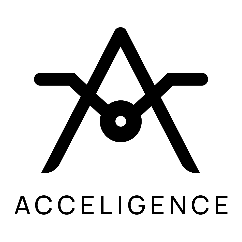 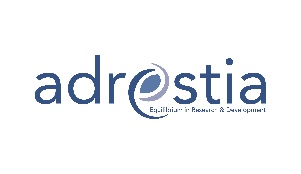 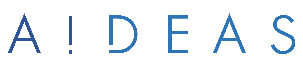 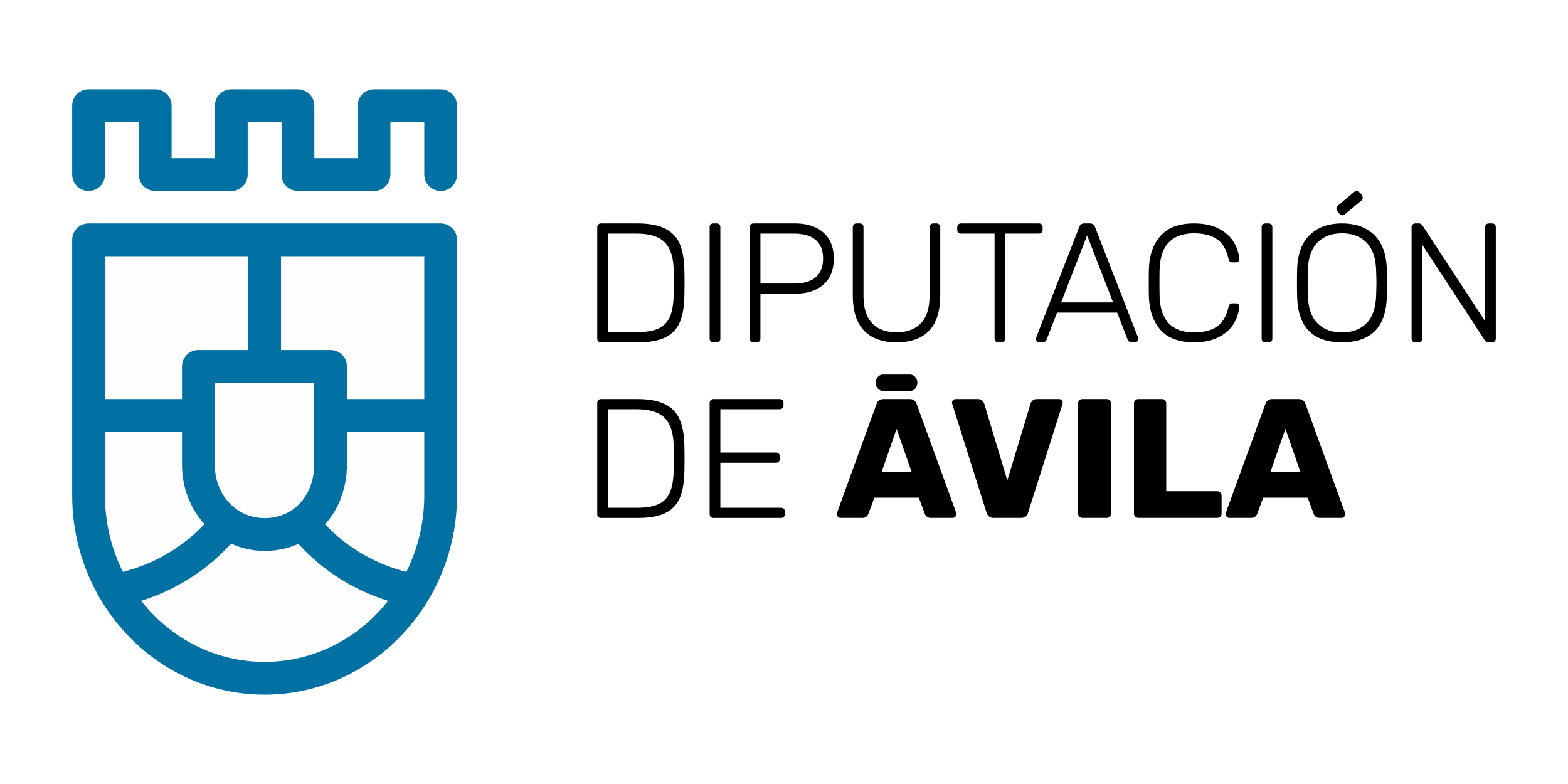 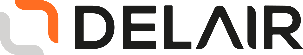 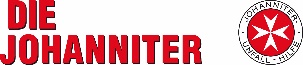 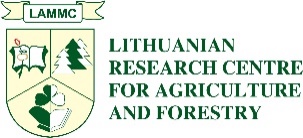 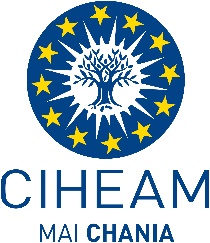 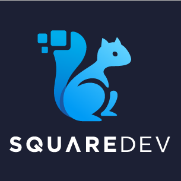 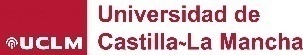 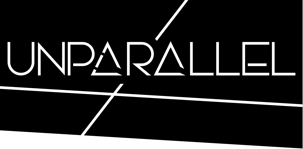 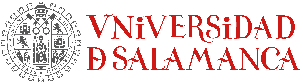 Project Coordinator: Pantelis VelanasAcceligence Ltd.pvelanas@acceligence.techVersionDateMain authorSummary of changes1.0DD/MM/YYYYFirst public version1.1DD/MM/YYYYTermDefinitionESREach applicant will receive the evaluation result in the form of an Evaluation Summary Report.Lump SumThe lump sum is a simplified method of settling expenses in projects financed from Horizon Europe funds. It means that you as a beneficiary are not required to present strictly defined accounting documents to prove the cost incurred (e.g. invoices). However, you are obliged to demonstrate the implementation of the project in line with the deliverables set for it. It means that we will carefully assess your progress and the quality of your work during Interim Reviews, not your accountancy. The deliverables will be fixed in the implementation plan elaborated at the beginning of the programme. The lump sum does not release you from the obligation to collect documentation to confirm the costs under fiscal regulation. (https://ec.europa.eu/info/funding-tenders/opportunities/portal/screen/programmes/horizon/lump-sum).Open CallFinancial support for third parties in the framework of an EU funded project (https://webgate.ec.europa.eu/funding-tenders-opportunities/pages/viewpage.action?pageId=25559615).OCMBThe Open Call Management Board (OCMB) consisting of UNPARALLEL Innovation (UNP), Universidad de Salamanca (USAL) and Acceligence Ltd (ACCELI), who are responsible for the good and timely execution of the sub-projects.Sub-grant agreementA legal document to be executed by the successful applicants of the Open Call which will establish all the terms and conditions for the sub-project’s execution and financing.SMEsEntities having up less than 250 employees and up to an annual turnover of 50 million € or up to a balance sheet total of 43 million €. Small and medium-sized enterprises (SMEs) are defined in the EU recommendation 2003/361 (https://single-market-economy.ec.europa.eu/smes/sme-definition_en).Third PartiesLegal entities that participate in Horizon Europe by carrying out some tasks in an action, but which do not sign the Grant Agreement (including entities linked to the beneficiaries). They are not bound by the terms and conditions of the Grant Agreement and consequently, the European Union (represented by the Commission or another funding body) has no obligation vis-à-vis third parties. If necessary to implement the action, beneficiaries may use contracts and sub-contracting for the purchase of goods, works or services, in-kind contributions provided by third parties and also linked third parties carrying out tasks under an action.Sub-Project DetailsSub-Project DetailsTitleAcronym Bundle Code*Applicant’s DetailsApplicant’s DetailsCompany/Organization NameCountryFull AddressVAT NumberPIC CodeLegal RepresentativeEmailPhone NumberTypeCostPersonnelTravelEquipmentOther goods/servicesSubcontractingIndirectTOTAL